Sede: Via G. Marconi 7, 25024 Leno (BS)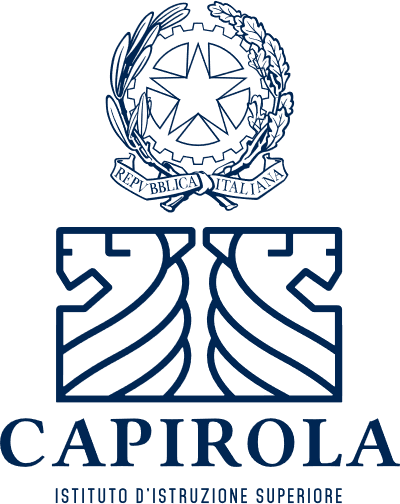 Tel +39.030.906.539 | 030.903.85.88bsis00900x@istruzione.it | bsis00900x@pec.istruzione.itSezione Associata: Via Caravaggio 10, 25016 Ghedi (BS)Tel +39.030.901.700 | 030.905.00.31liceoghedi@capirola.comistitutocapirola.edu.it | capirola.itCF: 97000580171 | CUU: UF79HB | CM: BSIS00900X | NUTS: ITC47Oggetto: Ghedi - Uscita didattica centro diurno “Sergio Lana” classe 2A SAS il giorno 8\03\2024.Il consiglio della classe 2A SAS ha deliberato un uscita didattica al CD Sergio Lana di Ghedi di cui si forniscono le seguenti indicazioni.Date: 8\03\2024Meta dell’uscita: CD Sergio Lana di Ghedi Numero alunni partecipanti: 25Partenza da IIS Capirola sede di Ghedi Programma dell’uscita didattica:1° Giorno: 08/03/2024Ritrovo dei partecipanti presso IIS Capirola alle ore 08:45 Trasferimento a piediArrivo a CD Sergio Lana previsto per le ore 09:15 Rientro previsto alle ore 10:45I docenti accompagnatori Prof.ssa Veronica Salvalai Prof.ssa Alessia CorvagliaIL DIRIGENTE SCOLASTICOGianmarco MartelloniFirmato digitalmente ai sensi del Codice dell’Amministrazione digitale e norme ad esso connessiResponsabile: Gianmarco MartelloniReferente AM / Ufficio alunni / Telefono: 030901700 int 215 / Mail: astarita.maria@capirola.comPag. 1 di 1Sede: Leno Ghedi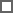 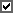 Sede: Leno GhediSede: Leno GhediSede: Leno GhediSede: Leno GhediSede: Leno GhediCircolare n. 366del 28 Febbraio 2023DocentiFamiglieStudentiPersonale ATAClasse/i:2^ASAS2^ASAS2^ASAS